Steckbrief/profile/profil
Name/name/nom:
Alter/age/ans:
Wohnort/location/domicile:
Interessen/interests/intérêts:
Sprachen/languages/langues:
Ich suche/I looking for/je cherche:

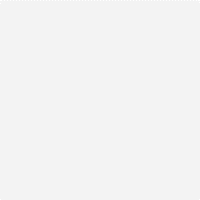 